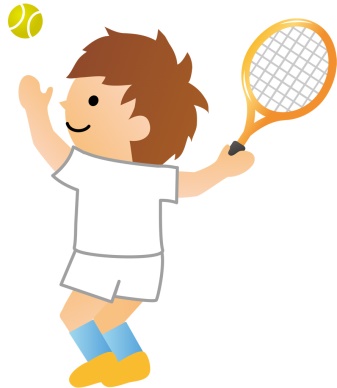 １．主　　催：栃木市スポーツ協会・栃木市テニス協会２．開講日時：Ｒ５年  　４月１５日（土）　　　　　　　　　４月２２日（土）　　　　　　　　　　　　４月２９日（土）　　　　　　　　　　　　５月　６日（土）　　全４回　　　　　　　　　　　　　時間　９：００～１１：００　雨天中止３．開講場所：栃木市運動公園テニスコート　　　　　　　※開始５分前ぐらい前までにテニスコートに集合してください。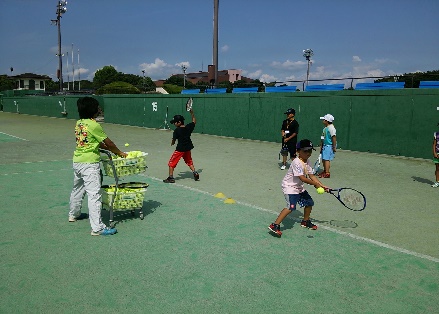 ４．対　　象：小学生（先着順・定員２０名） ５．申込方法：下記メールにて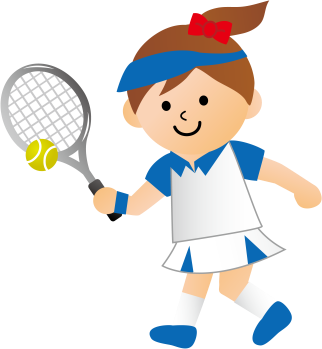 　　　　　　　　　　①お名前・性別　　　　　　　　　　②学年　　　　　　　　　　③保護者名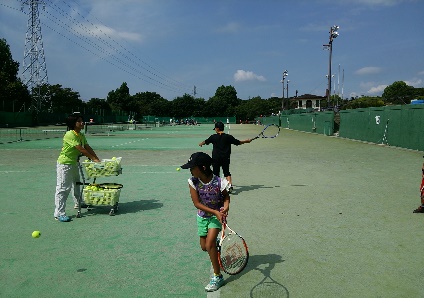 　　　　　　　　　　④ご連絡先（TEL　メールアドレス）　　　　を送りください。後日返信をいたします。６．お申込先：とちぎテニスガーデン　ベストテニスアカデミージュニアテニス教室スタッフ宛　　　　　　　　E-mail　tochigi-tgarden@cc9.ne.jp　　　　　　　　※参加希望日もご連絡ください。　　　　　　　　※ラケットのレンタルもできますのでご連絡ください。　　　　　　　　（電話での問い合わせ先）　テニスショップベスト　0282-51-1817７．参加費：１回　１，０００円（1名）※参加費は当日徴収いたします。  ８．その他：学年や体の大きさ、技術や人数などによってクラスを２つに別けて行うこともできますので、初めてでも経験者でもお気軽にご参加ください。  　　　